Školní kolo „PIŠQWORKY“ – říjen 2017Hrálo 6 družstev po 5 členech: DC2, DZ2, DL3, DZ3, DZ4, E2Absolutním vítězem byla třída DZ4, 2.místo – DZ3         3. místo – DL3           4.místo – E2         5.místo– DC2             6.místo-DZ2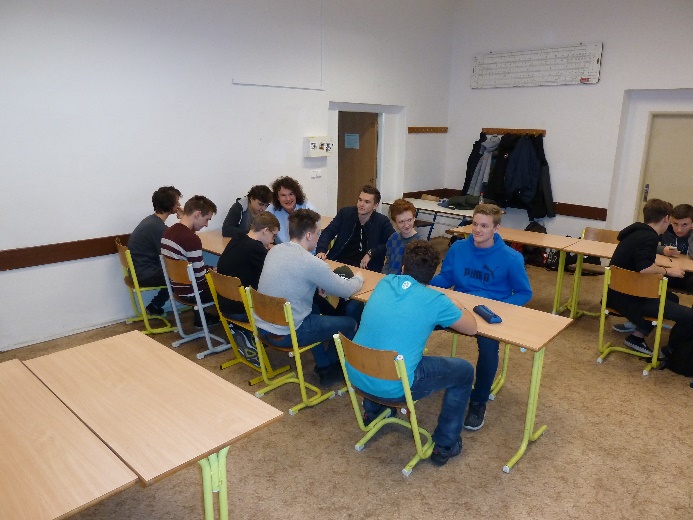 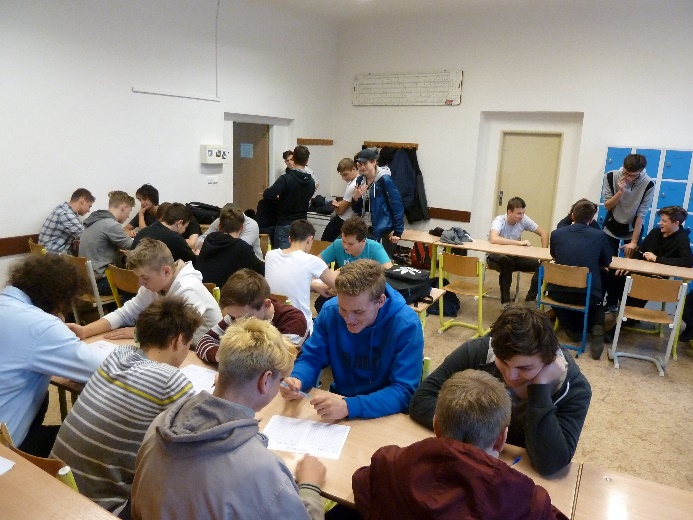 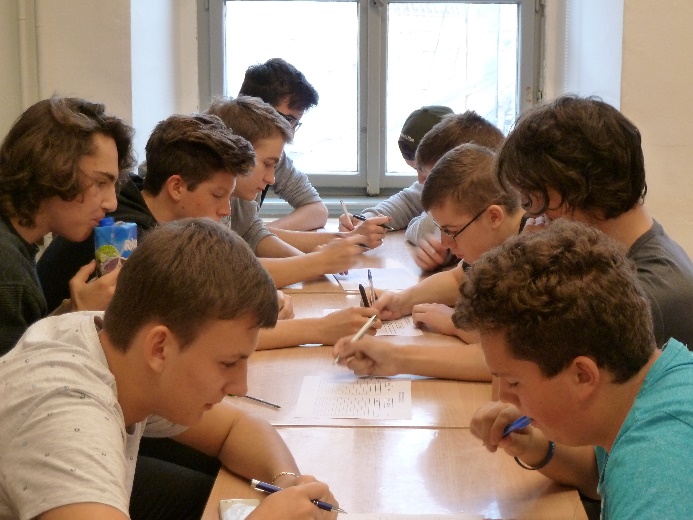 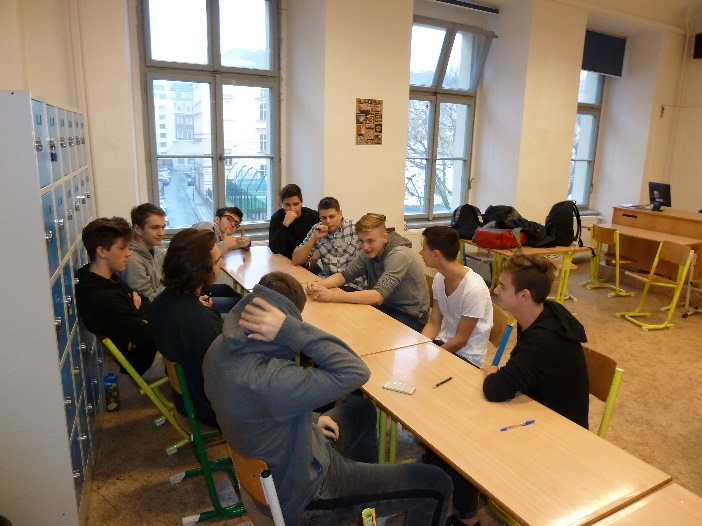 Oblastní kolo“ PIŠQWORKY“ – PRAHA – listopad 22.11.2017Do boje zasáhla třída: DZ3, DL3, E2. 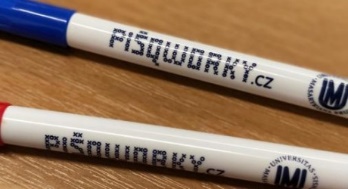 Bohužel třída DZ4 měla v dané době povinné praxe a omluvila se.Bohužel žádný tým nepostoupil do finálové soutěže. Museli se spokojit se 4. – 5. a 6.místem z počtu soutěžících týmů 17.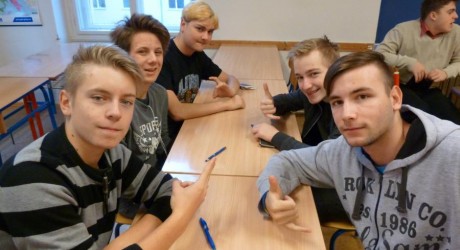 Třída DZ3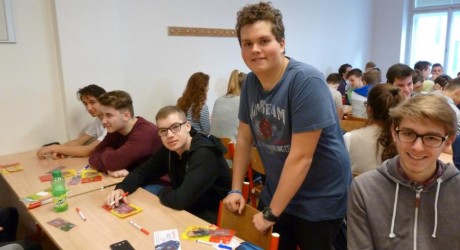 Třída E2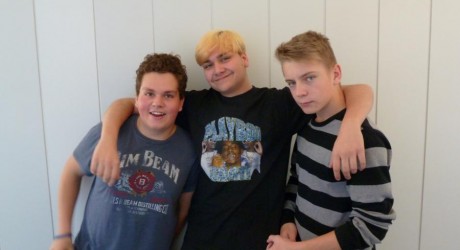 I soupeřící týmy mohou být kamarádi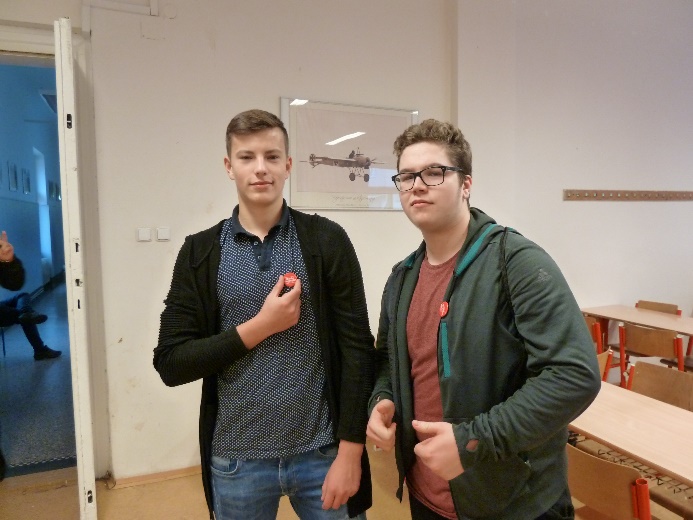 Naši studenti jako pořadatelé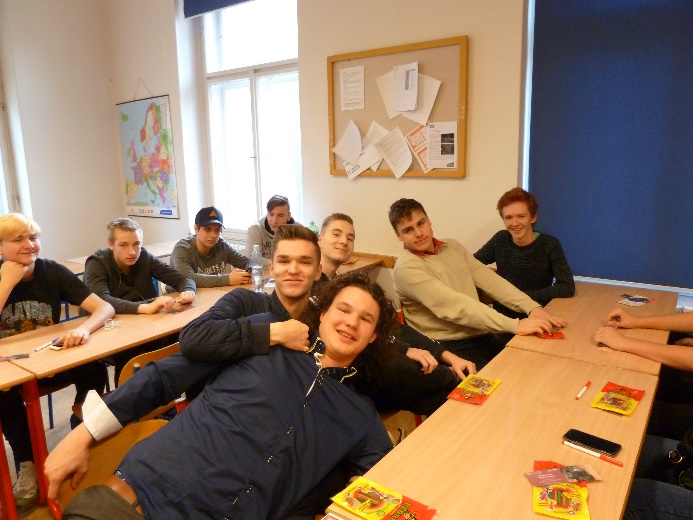 Třída DL3